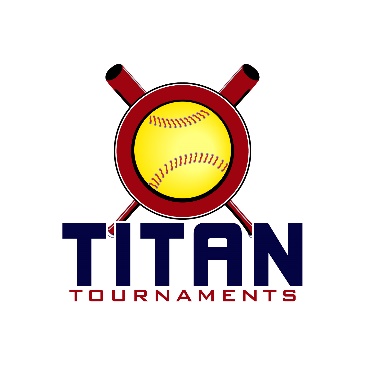 	Thanks for playing ball with Titan Tournaments!	Winder Lions Club – 346 East Broad St, Winder, GA – 10U & 12U$415 All-Inclusive Entry Covers Spectator Admission

Sanction $35 if unpaid in 2020

Format: 2 seeding games + single elimination bracket playPark opens at 7:15 AM*Titan Return To Play Guidelines And Social Distancing To Be Observed By All*Roster and Waiver Forms must be submitted to the onsite director upon arrival and birth certificates must be available on site in each head coach’s folder.Please check out the How much does my team owe document.Run rule is 12 after 3, 10 after 4, 8 after 5. Games are 7 innings if time permits.Pitching rule changes for 2020 – 1. The pitcher’s pivot foot shall maintain contact with the pitcher’s plate until the forward step. Note: a pitcher may now take a step back with the non-pivot foot prior, during, or after the hands are brought together. 
2. Illegal Pitch – Is a ball on the batter. Note: Runners will no longer be advanced one base without liability to be put out.The on deck circle is on your dugout side. If you are uncomfortable with your player being that close to the batter, you may have them warm up further down the dugout, but they must remain on your dugout side.
Headfirst slides are allowed, faking a bunt and pulling back to swing is allowed.Runners must make an attempt to avoid contact, but do not have to slide.
Warm Up Pitches – 5 pitches between innings or 1 minute, whichever comes first.Coaches – one defensive coach is allowed to sit on a bucket or stand directly outside of the dugout for the purpose of calling pitches. Two offensive coaches are allowed, one at third base, one at first base.
Offensive: One offensive timeout is allowed per inning.
Defensive: Three defensive timeouts are allowed during a seven inning game. On the fourth and each additional defensive timeout, the pitcher must be removed from the pitching position for the duration of the game. In the event of extra innings, one defensive timeout per inning is allowed.
An ejection will result in removal from the current game, and an additional one game suspension. Flagrant violations are subject to further suspension at the discretion of the onsite director.*10U & 12U Seeding Game & Bracket Play Schedule – Winder Lions Club*Games are 75 minutes finish the inning*Please be prepared to play at least 15 minutes prior to your scheduled start times*Game TimeFieldGroupTeamScoreTeam8:30212UAtlanta Premier 08 Nagel11-5Shock10:05112UCrossfire2-4East Cobb Edge 0810:05212UAtlanta Premier 08 Nagel2-5QAB Prime11:40112UCrossfire7-8Shock11:40212UMorgan Madness0-16Georgia Shock 081:15112UQAB Prime15-9Georgia Shock 081:15212UMorgan Madness6-5East Cobb Edge 088:30110UGA Classics – Rainey21-7Lady Bears 108:30310UQAB Prime16-0Walton Scrappers 201010:05310UQAB Prime7-7Lady Bears 1011:40310UGA Classics – Rainey10-1N GA Wolfpack1:15310UWalton Scrappers 20101-14N GA Wolfpack2:501Bracket Game 112U 4 Seed
GA Shock 081-212U 5 Seed
Shock2:502Bracket Game 212U 3 Seed
AP 08 Nagel9-212U 6 Seed
Morgan Madness4:251Bracket Game 312U 2 Seed
EC Edge 088-412U 7 Seed
Crossfire4:252Bracket Game 412U 1 Seed
QAB17-4Winner of Game 1
Shock6:001Bracket Game 5Winner of Game 2
AP 08 Nagel0-1
Rain outWinner of Game 3
EC Edge 087:351Bracket Game 6Winner of Game 4
QAB1-0
Rain outWinner of Game 5
EC Edge 082:503Bracket Game 110U 4 Seed
Lady Bears ‘1015-210U 5 Seed
Walton Scrappers 20104:253Bracket Game 210U 2 Seed
QAB3-110U 3 Seed
N GA Wolfpack6:003Bracket Game 310U 1 Seed
GA Classics Rainey1-0
Rain outWinner of Game 1
Lady Bears ‘107:353Bracket Game 4Winner of Game 2
QAB0-1
Rain OutWinner of Game 3
GA Classics Rainey